Publicado en Malaga el 03/02/2021 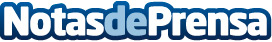 Skills swap, un innovador proyecto internacional que dará impulso al sector turísticoSkills Swap (Intercambio de habilidades en inglés) tiene por objetivo revolucionar la formación continua de profesionales en el sector turístico a través de una revolucionaria metodología de intercambio de personal entre empresasDatos de contacto:Sextaplanta951 431 814Nota de prensa publicada en: https://www.notasdeprensa.es/skills-swap-un-innovador-proyecto-internacional-que-dara-impulso-al-sector-turistico Categorias: Idiomas Andalucia Turismo Recursos humanos http://www.notasdeprensa.es